
Figure 1: Stout Student Association Logo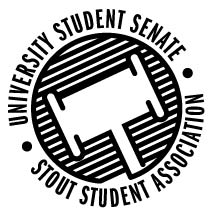 Sustainability Council Meeting Minutes 11:15 am Microsoft Teams,50th Congress, April 28th, 2020Call to Order 11:16 am Roll CallGuests: Ethan Reed, Kelsea Goettl, Noah Edlin, Kadi Wright, Darrin Witucki, Zenon SmolarekOpen Forum Approval of the Minutes: Approved Unfinished Business New Business Earthbound discussionZenon did a walk though, if we stay with 95 gallon bins and they will provide a quote (waiting, and should be cheaper) Darrin will reach out to advanced and have them do a walkthrough Currently compost is bring trashed because advanced will not come to pick it up and we are not producing enough. Green Fee Policy ChangesGreen Fee Policy, Green Fee Policy Guideline, and Rubric have been updated and sent to SSA Vote on Motion: Approved by unanimous vote Opportunity to work with Sustainability Office designers, over the summer. Who will be in charge of Connect: Communications Director Future Sustainability CouncilMembership RetentionSenator Leonhard, Noah Edlin, Kadi Wright, Put on more events, Partnering with Organizations, Recommendations for the next CouncilBegin next year with some training by Leonhard and approved by Nadeau Final commentsConnect page? Not changes but next council will work on and during the summer. Posting Senator Schwitzer’s video on Connect and announcement for Sarah: give yourself a pat on the back for funding so many projects, “I am a proud advisor.” You have set a high bar and the highest I’ve seen in the past 8 years. Announcements May 11- 27 bring trash to Dunn County waste hwy 29, student daily email. Bring unusable furniture to dispose and recycle those items.   May 11: 6am-12pm   May 13: 1pm-6pm   May 16: 7am-12pm   May 18: 6am-12pm   May 20: 1pm-6pm   May 23: 7am-12pm   May 27: 1pm-6pmAdjournment of the Sustainability Council of the 50th Congress of the Stout Student Association. 12:05pm April 28th,2020Present Absent Excused Director Nadeau xVice Chair LeonhardxSenator SchwitzerxMick CashxAndrew KlavekoskexAdvisor Rykalx